010000, Nur-Sultan qalasy, Mınıstrlikter Úıi	                                                                                                010000, город Нур-Султан, Дом МинистерствMáńgilik El  dańǵyly,  8,  15  kireberis tel.:                                                                                                                   пр. Мəңгілік Ел, 8, 15 подъезд                                                                     8 (7172) 74-11-78,74-13-12                                                                                                                                         тел.: 8 (7172) 74-11-78,74-13-12        e-mail: k.kense@qogam.gov.kz                                                                                                                             e-mail: k.kense@qogam.gov.kzНұр-Сұлтан, Алматы, Шымкент қалаларының және облыстардың әкімдіктеріне«Тәуелсіздік ұрпақтары» грантын тағайындауға қатыстыҚазақстан Республикасының Ақпарат және қоғамдық даму министрлігі (бұдан әрі – Министрлік) «Тәуелсіздік ұрпақтары» грантын беру жөніндегі конкурсқа құжаттарды қабылдау 2021 жылғы 20 қыркүйекке дейін қабылданатыны туралы хабарлайды.Осы орайда, Министрлік әрбір өңірлерден конкурстың 5 бағыты (ақпараттық технологиялар, бизнес, ғылым, мәдениет, медиа) бойынша Тәуелсіздік жылдарында дүниеге келген 14-29 жас аралығындағы дарынды жастардың белсенді қатысуына ықпал етуіңізді және аталған гранттың ауқымдылығы мен маңыздығын ескере келе, жедел ақпарат алмасу үшін жауапты маманды (ТӘЖ., байланыс номері) белгілеп ү.ж. 26 тамызға дейін g.argenova@qogam.gov.kz электрондық поштасына жолдауыңызды сұрайды.Сонымен қатар, «Тәуелсіздік ұрпақтары» грантын кеңінен хабардар ету мақсатында қосымшада көрсетілген ереже мен хабарландыруды ресми сайттарда жариялауды және жергілікті телеарналар мен әлеуметтік желілерде бейнероликтерді трансляциялауды  сұраймыз.Қосымша: 21 парақтаВице-министр                                                                            К. ОйшыбаевОрынд. Г.АргеноваТел:8(7172) 74-05-25,  +77058223333QAZAQSTAN RESPÝBLIKASYNYŃ AQPARAT JÁNE QOǴAMDYQ DAMÝ MINISTRLİGİ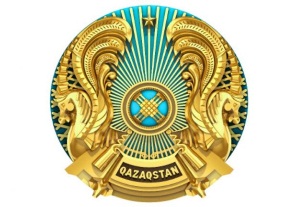 МИНИСТЕРСТВО ИНФОРМАЦИИ И ОБЩЕСТВЕННОГО РАЗВИТИЯ РЕСПУБЛИКИ КАЗАХСТАН